 Risk Assessment Hazard Checklist – Student Activities 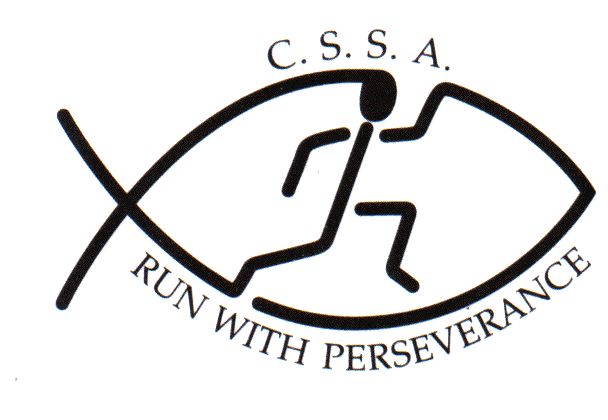   Risk Assessment – Student Activities  CSSA does not provide Personal/Accident Insurance CoverAs a competing school we are aware that all teachers/parents/volunteers that we send to a carnival or sporting event have completed a “Working with Children” prohibited employment form     KICK OFF ACTIVITY				Date:General  Participants & OfficialsEquipment / GroundsEnvironmentalEvent CSSA Sports Leadership SummitAssessment DateAssessed By Linda HeslehurstLocations  ActivitiesLocations  Penrith Valley Regional Sports Centre : Cambridge Park ActivitiesLeadership ConferenceLocations  ActivitiesKickoff Activity1INDOOR HAZARDS5HAZARDS ON HILLS AND MOUNTAINS1.1Inappropriate lighting5.1Slips & trips on grass, mud, rock1.2Temperature5.2River crossings1.3Insufficient or unsuitable space5.3Remote locations1.4Untidiness – causing trip / fire hazard5.4Difficult communication – weather / distance1.5Stairs – dark / steep / no handrail5.5Falling debris1.6Lack of fire escapes / extinguishers / procedures5.6Extra work imposed by terrain type / angle1.7Slip / trip / fall hazardsY5.7Lack of shelter1.8Inadequate ventilation5.8Separation of group members1.9Inhalation of dust5.9Getting lost1.10Poor surfaces for activities – slips / trips / impactY5.10Falls from height1.11Electrical hazards5.11Extremes of weather2SPORTING ACTIVITY HAZARDS      6PEOPLE & ORGANISATIONAL HAZARDS2.1Uneven playing surface6.1Lack of information, training or instructionY2.2Playing surface too hard or soft6.2Poor activity planning or preparationY2.3Hard or sharp objects on pitch6.3Poor activity delivery or organisation Y2.4Sliding on Astroturf or tarmac6.4Ignorance of rules and / or proceduresY2.5Collisions / Conflict with surrounding objects or peopleY6.5Unsafe behaviour or attitudeY2.6Impact from sports equipmentY6.6Lack of appropriate first aid equipment and experienceY2.7Contact sport injury6.7Medical conditions of participants2.8Personal injury – fracture / sprains / cuts Y6.8Poor safety control from group leadersY22.22USE BY UNTRAINED PERSONS NAUGHTY       YE6.9Poor safety awareness from participantsY3HAZARDS ON COASTS & COASTAL WATERS6.11Lack of cooperation within group3.1Falls from cliffs, piers, sea walls6.12Differing skill levels within groupY3.2Struck by falling objects from cliff6.13Low level of physical fitness / strength3.3Slips & falls on slopes / loose surfaces6.14Aggression between participants3.4Quick sand & mud6.15Aggression from crowd / public3.5Access problems due to steep angle of beach slope6.16Contact between participants increasing risk3.6Collisions between water users2.22USE BY UNTRAINED ERSONS NAUGHTYES3.7Swept away by wave surges7EQUIPMENT AND OTHER HAZARDS 3.8Being washed against rocks / piers7.1Cash handling3.9Low water temperatures7.2Transport to and from your activityY3.10Communication problems from waves / swell / distance 7.3Food poisoning  Y 3.11Struck by objects in water7.4Hazardous substances3.12Stranded by tides7.5Equipment with moving / hot parts3.13Swept away by currents7.6Heavy equipment3.14Rip tides7.7Electrical hazards from equipment3.15Longshore drift7.8Noise from equipment                                                 NN3.16Conflicts between beach users7.9Risk of trapping body / clothing in equipment              NN22.22UNTRAINED PERSONS NAUGHTY       YE7.10Inadequate environment for equipment operation4HAZARDS ON STILL / MOVING WATER7.11Inadequate protective equipment4.1Getting swept away from equipment or people7.12Equipment in unsuitable conditionY4.2Collision with rocks in and to sides of rivers22.22USE BY UNTRAINED PERSONS NAUGHTYYS4.3Striking / trapping by submerged obstacles8OTHER HAZARDS SPECIFIC TO YOUR ACTIVITY4.4Being dragged down by undertow8.1Venue meets safety standardsY4.5Restricted or impossible access to / from water8.2First Aid AvailableY4.6Access problems – rescue / getting kit into water8.3Chil ProtectionY4.7Falls from drops in level at weirs / waterfalls8.4Inadequate SupervisionY4.8Getting out of depth8.5Dehydration/ExhaustionY4.9Low water temperature8.6Students inappropriately dressed to compete. ie. uniform, footwearY4.10Separation from other people8.74.11Slips / trips on steep banks or uneven surfaces8.84.12Difficult communications8.94.13Remote locations8.10Association CSSANumber of persons involved100-160Nature of ActivitySports Leadership SummitFrequency of Activity1 dayAssessed ByLinda HeslehurstDateHazard Ref.Potential EffectExisting Controls in PlaceScoreLow/Medium/High RiskFurther Controls Required?Students will be involved in a KICKOFF event during the summit which consists of large scale games, activities and a Gospel message. Everyone that attends will be placed into 1 of 4 teams and will compete against each other in various games throughout the program.Students will be involved in a KICKOFF event during the summit which consists of large scale games, activities and a Gospel message. Everyone that attends will be placed into 1 of 4 teams and will compete against each other in various games throughout the program.Students will be involved in a KICKOFF event during the summit which consists of large scale games, activities and a Gospel message. Everyone that attends will be placed into 1 of 4 teams and will compete against each other in various games throughout the program.Students will be involved in a KICKOFF event during the summit which consists of large scale games, activities and a Gospel message. Everyone that attends will be placed into 1 of 4 teams and will compete against each other in various games throughout the program.Students will be involved in a KICKOFF event during the summit which consists of large scale games, activities and a Gospel message. Everyone that attends will be placed into 1 of 4 teams and will compete against each other in various games throughout the program.1.7Slip/Trip/Fall hazard All equipment will be stored safely leading up to and after the activittyMed1.10Poor surfaces for activities – slips / trips / impactInspection of surfaces before commencementLow2.5Collison during Kickoff with another player due to the nature of the activityIf a person was seen to be playing unsafely then they would be remove from the activityMed2.6Possible facial injury if the ball were to hit face full on If a person was seen to be playing unsafely then they would be removed from practice or the gameLow2.8Injury due to the nature of the activityIt is the responsibility of all players to warm-up prior to the Kickoff activity  to  ensure that they are ready to exercise/compete. It is also highly recommended that all player warm-down after the activity. Students are required to wearing adequate footware appropriate for the sport & are encouraged to strap their ankles/knees to help prevent sprains etcMed6.1Lack of information, training or instruction : injuryInformation relating to the Sports Leadership Summit has been sent out to all CSSA schools via email. This information can also be obtained from the CSSA website : www.cssa.net.au  The CSSA Code of Conduct can also be downloaded from the website. Schools are responsible for preparation of players ie train their students to an acceptable standard & have a good understanding of the regulations prior to the Summit.Low6.26.3Poor activity planning or preparation : injuryPoor activity delivery or organisation : injuryThe presenters and leaders have considerable experience organising and leading groups in similar environments. Experienced staff from Penrith Valley Regional Sports Centre will also be on hand.Low6.46.56.86.9Ignorance of rules and / or procedures: injuryUnsafe behaviour or attitude : injuryPoor safety control from group leaders: injuryPoor safety awareness from participants: injuryInformation relating to the Sports Leadership Summit has been sent out to all CSSA schools competing in the event via email. This information can also be obtained from the CSSA website : www.cssa.net.au  The CSSA Code of Conduct can also be downloaded from the website.School sports coordinators  are responsible for their own students attending the Summit.Low6.12Players may cause an injury to themselves or others if they do not know how to play and are involved in a game situation with more experienced playersThe presenters and leaders have considerable experience organising and leading groups in similar environments and will provide clear instructions and guidance to reduce risk.Low7.2Transport to and from your activityResponsibility is with the students school and or parents.NA7.3Food PoisoningA canteen will be available for students to purchase food & drink. All care has been taken to ensure proper control & handling procedurers are followed. Purchasing food at these outlets is done at their own risk. Low/Medium7.128.1Equipment in unsuitable conditionVenue does not meet safety standards : InjuryPenrith Valley Regional Sports Centre  Management maintain all equipment & ensure that all safety standards have been met. Low8.2First Aid Schools are required to bring a 1st Aid kit for their students and the schools sports coordinator/supervising teacher attending must hold a 1st Aid qualification. The CSSA Executive Officer: Linda Heslehurst will also provide a 1st Aid kit and AED.Medium8.3Child ProtectionAll staff present at the event are understood to have undergone Working With Children check with by Individual Schools & Penrith Valley Regional Sports Centre. Individual schools are required to supply sufficient supervion for their students throughout the entire event.Low8.4Inadequate SupervisionIndividual schools responsible for their own students – including  all transport organisationLow8.5Dehydration/Exhaustion : InjuryThe Leadership Summit has been designed to ensure that students receive adequate rest periods. Students are required to provide their own water bottles.Low/Medium8.6Students inappropriately dressed to compete. ie. uniform, footwearIndividual schools must ensure their students attending the Summit are appropriately dressed ie. school sports uniform for moderate levels of activity prior to the commencement of the event.  Students are required to wearing adequate footware appropriate for the sport & are encouraged to strap their ankles & knees to help prevent sprains etc. MediumRisk Warning under section 5M of the Civil Liability Act 2002 (NSW)
on behalf of CSSA and its Member SchoolsSporting ActivitiesChristian Schools Sports Association (CSSA) administers and convenes CSSA inter-school sporting activities in which many students from Member Schools participate. Students participating in these sporting events take part in practice, trials and competitions.CSSA and its Member Schools expect students to take responsibility for their own safety during sporting activities by wearing compulsory safety equipment, by thinking carefully about the use of safety equipment that is highly recommended and by behaving in a safe and responsible manner towards team members, opponents, spectators, officials, property and grounds. CSSA and its Member Schools also expect parents, spectators and other participants to behave in a safe and responsible manner, to comply with the CSSA Code of Conduct and to set a good example for the students.While CSSA and its Member Schools take measures to make the sporting activities as safe as possible for participants, there is a risk that students can be injured and suffer loss (including financial loss) and damage as a result of their participation in these sporting activities, whether at training or in actual events.Parents, spectators and officials could also be injured or suffer loss.Injury can occur while the student, parent, spectator or official is engaging in or watching a sporting activity, or travelling to and from the event. The injury may result from a student's actions, the actions of others, the state of the premises or from equipment failure.On some occasions, an injury can be serious (such as torn ligaments, dislocations, back injuries, concussion or broken bones). In very rare cases an injury can be life threatening or result in permanent disability. If a student, parent, spectator or official has a pre-existing injury, participating in a sporting activity could result in an exacerbation of that injury.Students, parents, spectators and officials could also suffer loss as a result of their personal property being lost, stolen, damaged or destroyed.CSSA does not provide Personal or Accident Insurance Cover.Level of Competition (tick appropriate)Level of Competition (tick appropriate)Level of Competition (tick appropriate)Intra School    Inter SchoolYear level/s (tick appropriate) Year level/s (tick appropriate) Year level/s (tick appropriate) Year level/s (tick appropriate) Year level/s (tick appropriate) Year level/s (tick appropriate) Year level/s (tick appropriate) Year level/s (tick appropriate) Year level/s (tick appropriate) Infants ( K-2)    Junior Primary (Yrs 3-4)  Junior Primary (Yrs 3-4)  Senior Primary (Yrs 5-6)Senior Primary (Yrs 5-6)Senior Primary (Yrs 5-6)Junior High (Yrs 7-8)  Middle High  (Yrs 9-10)Middle High  (Yrs 9-10)Senior High (Yrs 11-12)Senior High (Yrs 11-12)Senior High (Yrs 11-12)YesNoNAPermission has been obtained from parents/guardians for all students participating Adequate teachers are attending providing appropriate levels of supervison for the activity.Parents have been notified of location of venue, transport arrangements and time involvedFirst Aid Kit AvailableWater is available for students at the venueIce is availableStudents have been advised of personal sun protection requirementsStudents suffering from Asthma have been advised to carry their puffer to all eventsStaff issued with infectious diseases policyForm provided for record of injuries/incidentsAccess available for emergency vehicleA Risk Assessment has been completedJewellery and nails will be checked by officials prior to the match Suitably qualified officials/teachers are to be used Students have been informed slam dunking is not permittedAll attending are made aware of emergency procedures and exitsThe court/s have been checked and are free of obstructions and loose objects.   Boundaries of court are clear of spectators and belongings Regularly maintained fire extinguishers presentTowel/ mop available to dry moisture on floorGoal ring and backboard fixed securelyPublic facilities and buildings which are to be used have been checkedWeather conditions appropriate for the safe conduct of the event if outdoors